SomethingGeorge Harrison 1969 (The Beatles)&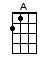 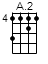 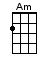 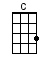 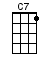 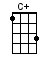 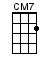 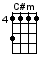 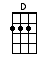 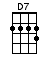 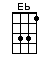 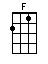 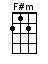 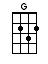 < OPTIONAL RIFF ON F, Eb, G, C AND/OR A RUN-UPS > [F]↓  [F]↓ [Eb]↓  [G]↓       [C]        [A]G|-----2--5--2--3-----4-----|--5   OR  |--6 |  1  +  2  +  3  +  4  +  |  1       |  1INTRO:  / 1 2 3 4 / [F]↓ ↓ [Eb]↓ [G]↓ /[C] Something in the way she moves [Cmaj7][C7] Attracts me like no other [F] lover [F]↓ [Am]↓[D] Something in the way she woo-oo-[G]oos meI [Am] don't wanna leave her now [Caug]You [C] know I believe and how [D7] / [F]↓ ↓ [Eb]↓ [G]↓ /[C] Somewhere in her smile she knows [Cmaj7][C7] That I don't need no other [F] lover [F]↓ [Am]↓[D] Something in her style that [G] shows me[Am] Don't wanna leave her now [Caug]You [C] know I believe and how [D7] / [F]↓ ↓ [Eb]↓ [G]↓ / [A]2 /[A]2 You're asking [C#m] me will my love [F#m] grow [A]I don't [D] know, I [G] don't [A] know                      E|-5-4-3-2-1-0|[A]2 You stick a-[C#m]round now it may [F#m] show [A]I don't [D] know, I [G] don't [C] know                      E|-8-7-5-3-0---|                      C|-----------2-|INSTRUMENTAL:  < OPTIONAL >[C] Somewhere in her smile she knows [Cmaj7][C7] That I don't need no other [F] lover [F]↓ [Am]↓[D] Something in her style that [G] shows me[Am] Don't wanna leave her now [Caug]You [C] know I believe and how [D7] / [F]↓ ↓ [Eb]↓ [G]↓ /[C] Something in the way she knows [Cmaj7][C7] And all I have to do is [F] think of her [F]↓ [Am]↓[D] Something in the things she [G] shows meI [Am] don't wanna leave her now [Caug]You [C] know I believe and how [D7]/ [F]↓ ↓ [Eb]↓ [G]↓ / [A] / [F]↓ ↓ [Eb]↓ [G]↓ / [C]↓www.bytownukulele.ca